July 16, 2019A-00123180R-2019-3011459TRISTATE HOUSEHOLD GOODS TARIFF CONFERENCE INCATTN CHARLIE MORRISP O BOX 6125LANCASTER PA  17607-6125RE:  Genco Enterprise, LLC, t/d/b/a Town & Country Moving & Storage – Tariff FilingMr. Morris:On July 2, 2019, the 253rd Revised Page 2, the 170th Revised Page 2-A, and the 5th Revised Page 43-A., to Tristate Tariff Freight Pa. P.U.C. No. 54 were filed for the Commission’s approval.  The filing was accepted for filing and docketed with the Public Utility Commission.  These revised pages to Tristate Tariff Freight Pa. P.U.C. No. 54 have been accepted and approved.  The proposed changes shall be effective as per August 2, 2019.  This case shall now be marked closed.  						Very truly yours,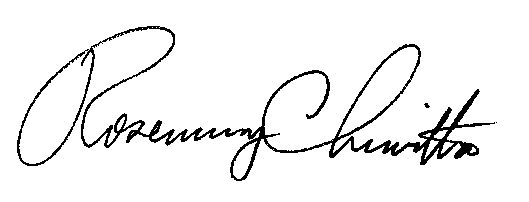 																			Rosemary Chiavetta						Secretary